Pressemitteilung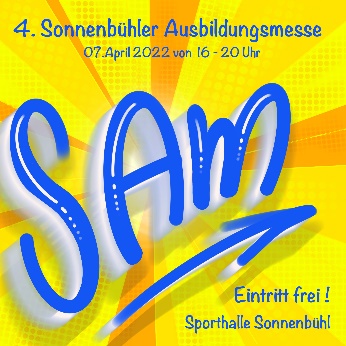 Nr. 3
März 2022Sonnenbühler Ausbildungsmesse gibt OrientierungBei über 300 anerkannten Ausbildungsberufen und der Vielzahl der Möglichkeiten kann man schnell den Überblick verlieren. Bei der SAM 2022, der 4. Sonnenbühler Ausbildungsmesse sind im April mehr als 30 Ausbildungsbetriebe dabei. Sie stellen über 60 verschiedene Ausbildungsberufe vor, für die es Ausbildungsplätze direkt in der Region gibt.Was will ich und was kann ich? Diese beiden grundsätzlichen Fragen stellen sich wohl alle Jugendlichen auf dem Weg in die Zukunft. Die Werkrealschule in Sonnenbühl unterstützt diesen Entscheidungsprozess mit einem praxisorientierten Berufswahlkonzept bereits ab Klasse 5. Ein wichtiger Baustein dabei ist die regionale Ausbildungsmesse SAM.Im Vordergrund der SAM steht die Kommunikation und der Austausch von Jugendlichen und regionalen Ausbildungsbetrieben. Hier sollen die Schülerinnen und Schüler die Chance haben, mit den Azubis verschiedener Firmen direkt ins Gespräch zu kommen. Genau das schätzen auch die Aussteller. Sarah Bühler, Ausbilderin bei der Hermann Menton GmbH & Co. KG erläutert: „Für uns als Unternehmen ist die SAM eine wichtige regionale Plattform, weil wir hier die ersten persönlichen Kontakte knüpfen können. Die Schülerinnen und Schüler kommen mit den Auszubildenden ganz einfach ins Gespräch und bekommen alle Fragen beantwortet.“ Auch für Sonja List, Prokuristin der Adolf List Bauunternehmung GmbH & Co. KG ist klar, dass junge Menschen am besten „durch den persönlichen Kontakt von den Vorteilen einer Ausbildung im Handwerk überzeugt werden können“.In einem Monat, am 7. April, können sich die Schülerinnen und Schüler der Abschlussklassen unterschiedlicher Schulformen über 19 verschiedene Berufe informieren, die „… was mit Menschen“ zu tun haben. Diejenigen, die sich für „… was mit Zahlen, Daten, Fakten“ interessieren, werden ebenfalls fündig. Und gut die Hälfte der Aussteller bieten Ausbildungsplätze für Jugendliche an, die „… was mit Technik“ machen möchten. Die Bandbreite reicht dabei vom Anlagenmechaniker über Bauzeichner, Elektroniker, Fachinformatiker oder Mechatroniker in verschiedenen Fachrichtungen, Maurer, Straßenbauer bis zu Zimmerer. Die Messe findet bewusst spätnachmittags statt, damit auch die Eltern teilnehmen können. Laut dem HR Monitor* des Trendence-Instituts von 2021 sind Eltern „als Job-Influencer besonders gefragt“. Für zwei Drittel der Jugendlichen ist der Rat von Mama und Papa mit Abstand am wichtigsten für die berufliche Entscheidungsfindung. „Das zeigt“, so freut sich Susanne Merkh, die Schulleiterin der veranstaltenden Brühlschule, „dass wir goldrichtig mit unserem Nachmittags- und Abendtermin liegen.“ Alle Interessierte, egal ob Schülerinnen und Schüler, Eltern oder Lehrer können sich bereits vorab über die ausstellenden Firmen und die angebotenen Ausbildungsberufe informieren. Auf der Homepage der Brühlschule wurde dafür eine eigene Rubrik geschaffen: www.bruehlschule.deDie SAM findet am 07. April 2022 in der Sporthalle in Sonnenbühl-Genkingen statt. Die Öffnungszeiten sind von 16 bis 20 Uhr. Der Eintritt ist frei.*Quelle: 
https://www.pressebox.de/pressemitteilung/trendence-institut-gmbh
/Die-Zukunft-bleibt-sitzen/boxid/1047735 - letzter Absatz	